

ДиректоруООО «Клиника доктора Куликова»Баселину И.В.От ____________________________(Ф.И.О.)_______________________________ЗАЯВЛЕНИЕ НА ВЫДАЧУ СПРАВКИ ОБ ОПЛАТЕ МЕДИЦИНСКИХУСЛУГ ДЛЯ ПРЕДСТАВЛЕНИЯ В НАЛОГОВЫЕ ОРГАНЫРОССИЙСКОЙ ФЕДЕРАЦИИ1 Ф.И.О. налогоплательщика (полностью) _________________________________________________________________________________________________2 ИНН налогоплательщика _______________________________________3 Ф.И.О. пациента (полностью) ________________________________________4 Код пациента ____________________________5 Год оказания медицинской услуги ___________e-mail: _______________________________________________________контактный телефон: __________________________________________адрес (для почтового отправления): ________________________________________________________________________________________________________________________________________________________Форму заполнил: _________________________________ (Ф.И.О., дата)Форму принял: ___________________________________________________________________________________ (Ф.И.О., дата)ООО «Клиника доктора Куликова», г. Челябинск, ул. Кирова, 159 н/п 4ИНН 7453292266 КПП 745301001 ОГРН 1167456060903Филиал «Екатеринбургский» «АО АЛЬФА-БАНК»  г. Челябинск р/с 40702810738140000734БИК 046577964  к/с 30101810100000000964+7 (351) 700-74-74info@swiss-dental.ruСтоматологическая клиника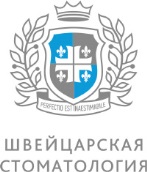 «Швейцарская стоматология»г. Челябинск,ул. Кирова, 159 н/п 4